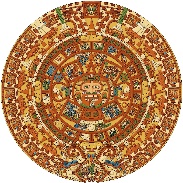 La Academia Dolores Huerta Charter Middle School “A Dual Language Charter Middle School”400 W.Bell St.Las Cruces, NM 88005Phone: 575-526-2984Fax: 575-523-5407 The mission of La Academia Dolores Huerta is to provide a diverse bilingual educational program in the arts that fosters the development of a strong socio-cultural identity while achieving academic success.La misión de La Academia Dolores Huerta es proporcionar un programa educativo bilingüe diverso de las artes que fomenta el desarrollo de una fuerte identidad sociocultural mientras se logra el éxito académico.Regular Governing Council MeetingThursday January 11, 2024 at 5:30 PM, LADH Conference Room(Please contact Elaine Palma at 575.680.6236 to make accommodations for virtual attendance)Call the meeting to order Approval of the 1.11.24 regular GC meeting agenda. Open forum-public input*Public comments and observations regarding education policy and governance issues, as well as the strategic planning are heard at this time. Time limit per presenter may be imposed by ChairReview, discussion, and possible approval of December 14, 2023, regular GC meeting minutes.ACTION ITEMSReview, discussion, and possible approval of an unrestricted conference, travel, and lodging budget.  Review, discussion, and possible approval of revised Internal Controls Policy.NEW BUSINESS: DISCUSSION ITEMS ONLY – NO ACTION WILL BE TAKENFinance Committee ReportRevenue and expense reportsBudget shortfall discussionPresentation of 2024-2025 proposed budget draft to community Spring 2023 final School Visit Site report review and responses. 2023-2024 annual site visit scheduled for 1.22.24GC attendanceIssues to discussNew building search committee: review listings of available propertiesSPED policy update follow-upAnnual calendar review:GC training hoursCommunity Schools Report2023-2024 student recruitment/enrollment update2024-2025 student recruitment effortsReport on progress towards mission specific goalsHead Administrators ReportSecretary ReportFall 2023 Head Administrator’s evaluation updateGC Recruitment: search for member with financial expertise GC Trainings Next GC meeting Adjourn GC general meeting*Any individual attending a board meeting may sign in to participate in the Public Input section of the Agenda, if any. Such persons may speak on any item after the individual is recognized by the President of the Board and introduces himself/herself at the podium. The Governing Council of La Academia Dolores Huerta will not take action on any item presented under Public Input, until an opportunity to do so is afforded. La Academia Dolores Huerta will provide an interpreter for the Hearing Impaired and simultaneous Spanish translation upon request. Requests should be submitted to the chancellor’s office three days prior to the meeting.